О С О Б Е Н Н О С Т И      Р А З В И Т И Я     Д Е Т Е ЙСРЕДНЕЙ    ГРУППЫ( КОНСУЛЬТАЦИЯ   ДЛЯ  РОДИТЕЛЕЙ )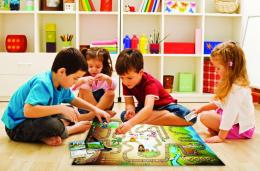 К О Н С У Л Ь Т А Ц И ЯДЛЯ  РОДИТЕЛЕЙ« ОСОБЕННОСТИ   РАЗВИТИЯ  ДЕТЕЙ   ПЯТОГО   ГОДА   ЖИЗНИ»             Малыш, благополучно переживший кризис  трехлетнего возраста,переходит в  новый этап своей жизни, отличающейся затишьем.  Несмотряна это, расслабляться   родителям  не нужно. Возрастные  (психологические,интеллектуальные, физические ) особенности детей 4-5 лет, подскажут в каком направлении нужно двигаться, как развивать ребенка и  помочь ему в преодолении трудностей этого  периода.               Изменяется  содержание общения ребенка и взрослого, они выходятза пределы конкретной ситуации, в которой оказывается ребенок. Ведущимстановится познавательный мотив.  Информация, которую ребенок получаетв процессе общения может быть сложной и трудной для понимания, но она вызывает у него  интерес.               У ребенка  формируется потребность в уважении со стороны взрослого, для них оказывается чрезвычайно важной его  похвала.   Этоприводит к их повышенной обидчивости на замечания. Повышенная обидчивость  представляет собой возрастной  феномен.                 Взаимоотношения со сверстниками  характеризуется избирательностью, которая выражается  в предпочтении одних детей другим. Появляются постоянные партнеры по играм.                   В ролевой деятельности детей среднего возраста появляются  ролевые взаимодействия. Игровые действия  начинают выполняться не радиих самих, а ради смысла игры. Происходит разделения игровых и реальныхвзаимодействий.                   В этом возрасте также  совершенствуется  сторона изобразительной деятельности. Рисунок становится предметным и детализированным. Графическое  изображение человека характеризуетсяналичием  туловища, глаз, рта, носа, волос, а иногда и деталями одежды.Дети могут вырезать  ножницами, наклеивать изображения на бумагу,рисовать основные геометрические фигуры.                     На пятом году жизни двигательная активность характеризуетсяизменением мелкой и крупной моторике. Развивается ловкость , коорди-нация движений. Дети в этом возрасте лучше  удерживают равновесие,перешагивают и перепрыгивают через небольшие преграды. Усложняются игры с мячом.                     К концу пятого года  восприятие детей становится более развитым. Совершенствуется  ориентация в пространстве.                        Начинает складываться   произвольное запоминание.А также развивается образное мышление. Продолжает  развиваться воображение. Дети могут придумать небольшую сказку на  заданную тему. Увеличивается устойчивость внимания. Они спокойно сосредотачиваются в течении 15-20 минут.                         В среднем дошкольном возрасте улучшается произношениезвуков и дикция. Речь становится предметом активности детей. Они удачно имитируют голоса животных, и с выражением озвучивают роли .                         Развивается грамматический  строй речи. Дети занимаютсясловотворчеством  на основе грамматических правил.                              Таковы особенности   развития ребенка 4-5 лет. Каждый ребенок это личность и его личность очень хрупка и нежна и требует к себе  внимательного и бережного отношения, так как иначе может согнутьсяпод  действием неумелых внешних сил , приостановиться  в своем развитии.Раннее детство  имеет огромное значение в том, как разовьется  в будущем данная личность.  Поэтому вам как его родителям, ВАЖНО:                              - Понять своего ребенка, так как от вас зависит каким человеком он вырастет.                                -Понять , каковы в вашей семье правила и законы,которые ребенку не позволено нарушать.                                 -Помните, что законов и запретов не должно быть  оченьмного, иначе ребенку трудно будет их выполнять.                                  -По возможности  вместо запретов предлагать альтернативу, формируя ее так:  «Тебе нельзя рисовать на стене, но  можнонарисовать вот на этом листе бумаги». Просто запреты могут разжечь в ребенке злость или протест и вряд ли чувство вины.                                   -Не  перегружайте совесть ребенка. Чрезмерное неодоб-рение, запреты и наказания за незначительные проступки, вызывают у ребенка постоянное ощущение своей вины, страх и мстительность.                                   -Помните, что нельзя рассказывать при ребенке страшные истории, говорить о тяжелой болезни и смерти. Эта информацияможет стать сверхсильным раздражителем.                                     -Важно выслушать ребенка, разделить с ним всестрахи и обиды, позволяя проживать их вместе с ним.                                      -Предоставить ребенку возможность для проявления его творчества и самовыражения.                                      -Развивать  у ребенка мышление, воображение,  творчество. Создавайте своему ребенку все условия чтобы обеспечитьздоровое   эмоциональное , физическое и интеллектуальное развитие.